	LISTA DE UTILES PRE-KINDER 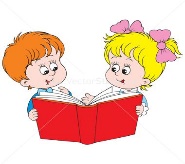 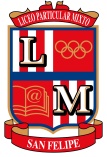 LISTA DE LIBROS “COMPRENSIÓN LECTORA”NIVEL PRE-KINDER 2021Papitos: Se sugiere usar el material que quedo del año 2020 y que fueron entregados en su poder por las Educadoras para no incurrir en gastos innecesarios. Los útiles escolares quedarán en el hogar y se ira pidiendo a medida que se vayan utilizando, cabe destacar que los materiales serán de uso personal. Nuestro establecimiento utiliza los textos escolares del Ministerio de Educación, por ende, no requiere hacer un gasto adicional. Si Ud. Desea implementar una biblioteca de carácter personal puede comprar los libros de lectura domiciliara, pero recordamos que existen libros en la biblioteca del establecimiento y en forma digital en las páginas gratuitas aprendo en línea y las ministeriales. Libros que pueden ser descargados en forma digital para ser utilizados en Tablet, celular o computador por los estudiantes.Respecto al uniforme consignar lo que se encuentra en el Reglamento Interno de cada EE, no obstante, dada la situación de pandemia se evaluará este punto en forma corporativa. Se sugiere como medida de protección personal que cada estudiante mantengan en mochilas alcohol gel, mascarilla (obligatoria), escudo facial (optativo), papel higiénico.Algunos materiales de trabajo no han sido considerados en esta lista, en caso de volver de forma presencial ,se irán solicitando a medida que se requiera.2Cuaderno a cuadros 1Carpeta de cartulina 1Cajas de lápices de colores largos 1Paquetes de 12 u. lápiz scripto1Caja de lápices de cera1Caja de plasticina 3lápices grafito triangular 1Caja de temperas de 12 colores1Block H-101Gomas de borrar1Sacapuntas 1Pegamentos en barra grandes 2Papel lustre pequeño1 Tijera escolar  metálica punta roma 1Paquete pequeño lana de color2Pinceles ( grueso-delgado)1Estuche con cierre 1Cola fría TITULO AUTOR EVALUACIÓN Ocho patas y un cuento Beatriz Concha 2° semana de abril Poopsie adora los helados Sopena 2° semana de mayo Bruno tiene un paraguas de arcoíris Sopena 2° semana de junio ¡Traca traca! Que alharaca Paz Corral2° semana de agosto